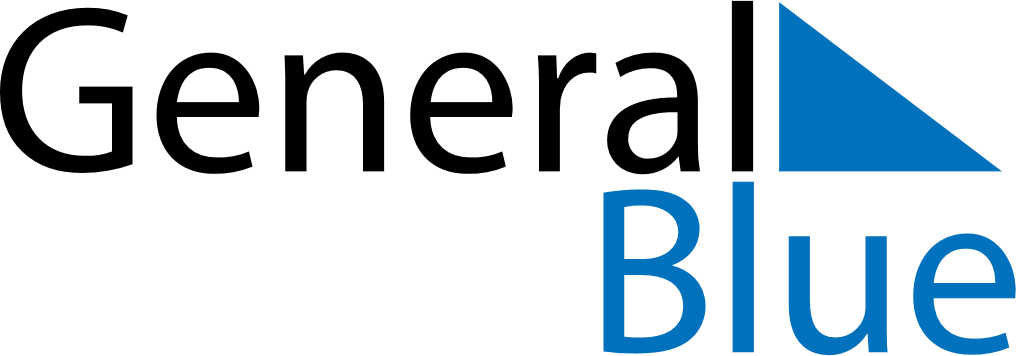 March 2024March 2024March 2024March 2024March 2024March 2024March 2024Helena, Montana, United StatesHelena, Montana, United StatesHelena, Montana, United StatesHelena, Montana, United StatesHelena, Montana, United StatesHelena, Montana, United StatesHelena, Montana, United StatesSundayMondayMondayTuesdayWednesdayThursdayFridaySaturday12Sunrise: 7:07 AMSunset: 6:13 PMDaylight: 11 hours and 6 minutes.Sunrise: 7:05 AMSunset: 6:14 PMDaylight: 11 hours and 9 minutes.34456789Sunrise: 7:03 AMSunset: 6:16 PMDaylight: 11 hours and 12 minutes.Sunrise: 7:01 AMSunset: 6:17 PMDaylight: 11 hours and 15 minutes.Sunrise: 7:01 AMSunset: 6:17 PMDaylight: 11 hours and 15 minutes.Sunrise: 6:59 AMSunset: 6:19 PMDaylight: 11 hours and 19 minutes.Sunrise: 6:58 AMSunset: 6:20 PMDaylight: 11 hours and 22 minutes.Sunrise: 6:56 AMSunset: 6:22 PMDaylight: 11 hours and 25 minutes.Sunrise: 6:54 AMSunset: 6:23 PMDaylight: 11 hours and 29 minutes.Sunrise: 6:52 AMSunset: 6:24 PMDaylight: 11 hours and 32 minutes.1011111213141516Sunrise: 7:50 AMSunset: 7:26 PMDaylight: 11 hours and 35 minutes.Sunrise: 7:48 AMSunset: 7:27 PMDaylight: 11 hours and 39 minutes.Sunrise: 7:48 AMSunset: 7:27 PMDaylight: 11 hours and 39 minutes.Sunrise: 7:46 AMSunset: 7:29 PMDaylight: 11 hours and 42 minutes.Sunrise: 7:44 AMSunset: 7:30 PMDaylight: 11 hours and 45 minutes.Sunrise: 7:42 AMSunset: 7:31 PMDaylight: 11 hours and 49 minutes.Sunrise: 7:40 AMSunset: 7:33 PMDaylight: 11 hours and 52 minutes.Sunrise: 7:38 AMSunset: 7:34 PMDaylight: 11 hours and 55 minutes.1718181920212223Sunrise: 7:36 AMSunset: 7:36 PMDaylight: 11 hours and 59 minutes.Sunrise: 7:34 AMSunset: 7:37 PMDaylight: 12 hours and 2 minutes.Sunrise: 7:34 AMSunset: 7:37 PMDaylight: 12 hours and 2 minutes.Sunrise: 7:32 AMSunset: 7:38 PMDaylight: 12 hours and 5 minutes.Sunrise: 7:30 AMSunset: 7:40 PMDaylight: 12 hours and 9 minutes.Sunrise: 7:28 AMSunset: 7:41 PMDaylight: 12 hours and 12 minutes.Sunrise: 7:27 AMSunset: 7:42 PMDaylight: 12 hours and 15 minutes.Sunrise: 7:25 AMSunset: 7:44 PMDaylight: 12 hours and 19 minutes.2425252627282930Sunrise: 7:23 AMSunset: 7:45 PMDaylight: 12 hours and 22 minutes.Sunrise: 7:21 AMSunset: 7:47 PMDaylight: 12 hours and 25 minutes.Sunrise: 7:21 AMSunset: 7:47 PMDaylight: 12 hours and 25 minutes.Sunrise: 7:19 AMSunset: 7:48 PMDaylight: 12 hours and 29 minutes.Sunrise: 7:17 AMSunset: 7:49 PMDaylight: 12 hours and 32 minutes.Sunrise: 7:15 AMSunset: 7:51 PMDaylight: 12 hours and 35 minutes.Sunrise: 7:13 AMSunset: 7:52 PMDaylight: 12 hours and 39 minutes.Sunrise: 7:11 AMSunset: 7:53 PMDaylight: 12 hours and 42 minutes.31Sunrise: 7:09 AMSunset: 7:55 PMDaylight: 12 hours and 45 minutes.